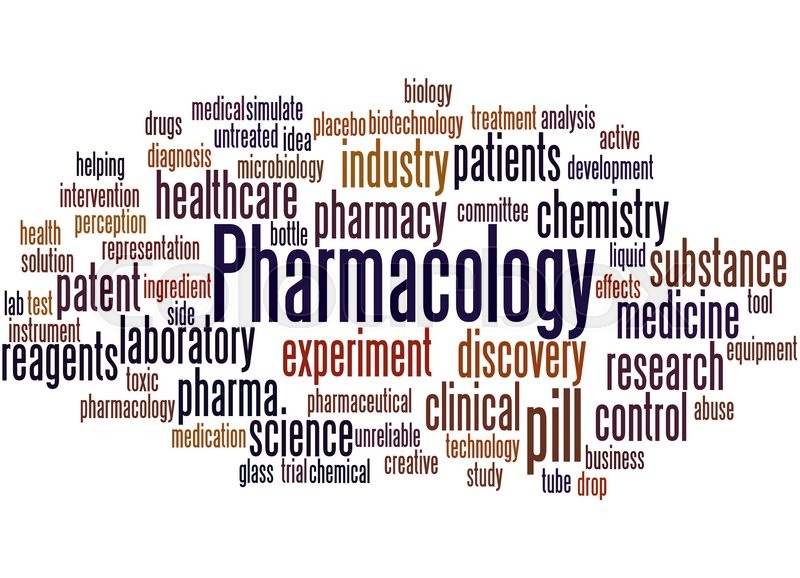 1) Parenteral route to test for allergies:                                                                                             Ans : Intradermal 2) Incorrect combination:   
Ans : Epoprostenol - PGF2-a analogue- used to treat open angle glaucoma 

3) Case: pregnant woman in the 3rd trimester, you prescribe for pain relief: 
Ans : Acetaminophen


5) Case :  A 41-year old male pocket watch maker presents to the ER after he was found unconscious on the floor of the shop by a coworker . the patient complained of being cold this morning around 8-am (34 F) and that since noon , he had complaining of headache , drowsiness , confusion  and nausea . the clinician notices that he has cherry red skin . What is the most likely toxin causing his signs :  
A- CO  B- Cyanide  C- MethanolD- Acetaminophen . Ans : A . 

6) Incorrect combination:
A- Warfarin- Vitamin D3  B-Heparin- Protamine sulfate   C- CO-Oxygen(100%)Ans : A   

7) Choose the Correct statement :
Ans : Acyclovir-is itself incorporated into the viral DNA, causing premature DNA chain termination. 

8) Used for genital herpes simplex viral infection:
Ans : Acyclovir   

9) Which one of these is Correct about antiviral drugs :
Ans :  Ribavirin is contraindicated in pregnancy. 

10) Ganciclovir is pregnancy risk category : Ans: (C) . 

11) Which of the following can be administered in severe hepatic dysfunction:
 Ans : Anidulafungin

12)Choose the  Correct combination:
 Ans : Levofloxacin - broad spectrum

13) Which carbapenem is not effective against P aeruginosa :
 Ans : Ertapenem.

14) Correct statement about cilastatin:
Ans:  Imipenem/cilastatin administered IV and penetrate well into body tissues and fluids, including the CSF when the meninges are inflamed. 
15) One of the following isn't a part of the triple response due to H1 :   
A.itching 
B.flare (halo formation )
C.wheal D.reddening Ans : A . 
16) Antifungal used as a single-dose in treatment of vulvovaginal infection :Ans : Fluconazole 17) Case :  Blood pH was tested revealing that it is equal to 7.3 ( normal 7.36-7.47) which of the following thought to be least ingested :

A.isopropyl 
B.methanol
C.iron 
D.ethylene glycol . Ans : A. 18) Respiratory fluroquinolones: Ans : Levofloxacin+moxifloxacin19) What is incorrect about amphocetrin : Ans : binds to cholesterol on the fungal cell wall and forms pores. 20) Which of these false about fosfomycin: Ans :it  inhibits the last step of  peptidoglycan synthesis.   21) What is True about polymyxins : Ans : they have a detergent like effect . 22) Two drugs have the same C max , drug A less E50 ? Ans : Same efficacy and A more potent23) What is wrong about levofloxacin ? Ans : poor oral bioavailability 24) What is wrong about coma cocktail : Ans : First thing will be done by ER . 25) What is a non Cardio-selective B blocker? Ans : Labetalol 26) Mechanism for timolol in glaucoma: Ans : decrease aqueous humour production27) A drug x has Vd=10 and t1/2=10 what is the Cl ? Ans : 0.693 28) One of these is a Muscarinic agonist function : 
Ans : Decrease cardiac output     29) Case : pregnant women with pharyngitis (streptococcus pyogenes )  : Ans :Cephalexin 30) Case : pregnant women wants to make a teeth surgery , the dentist almost will give her one of these antibiotics : Ans : Amoxicillin only . 31) Which one of these diagrams most accurate to Gentamicin : Ans : peak MIC (9.3) :  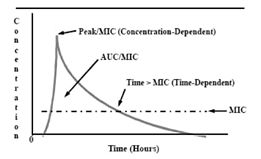   32) Why pharmacovigilance : Ans :  Because in clinical trials: patients are limited in number , Conditions of use differ from those in clinical practice , and duration of trails is limited . 33) What is true about  cyproheptadine  : Ans : Anorgasmy associated with selective sertonin inhibitors . 34) Case : Male with pain / he tried acetaminophen,  has heart disease/ulcers(resolved) . choose the  NSAID which is good for this case  ?

Ans : omepazole with naproxen 35 ) One of these antibiotic will be used against respiratory infection caused by s. pneumonia : Ans : Levofloxacin .36) Trimethoprime inhibits : Ans : dihydrofolate reductase 37)Which one of these drugs can be used to treat acute migraine attack: Ans : sumatriptan 38) One of these drugs is a  Bacteriodes fragilis (anaerobes) :Ans :  cefotetan .          
39) Meningitis caused by ( h. influenza )  can be treated with : Ans : ceftrixone40) Incorrect about neomycin : Ans :  Parenteral route of administration 41) Case: patient has an amoebic dysentery with both the cysts & trophozoites seen in the stools ,  and there is no spreading  to the liver :                                                           Ans : Iodoquinol  42) Cestodes can be treated with : Ans : laxative prior niclosamide 43) One of these drugs can cause Gray baby syndrome : Ans : Chloramphenicol44) One of these statements is True about NSAID :  
1-Ibuprofen from enolic
2-Acting on PGE2 reduce fever. 
3-Only for severe pain for short duration 
4- in general,inhibiting arachidonic acid synthesis by inhibiting cox1 and cox2 Ans : 2 .45) A 72-years-old male presents with fever , cough ,malaise , and shortness of breath . His chest X-Ray shows Bilateral infiltrates consistent with pneumonia . bronchial wash cultures reveal Pseudomonas Aeruginosa sensitive to cefepime . which of the following is the best dosing scheme for cefepim based on the drug's time dependent bactericidal activity ? A- 1 g every 6 hours given over 30 minutes . B- 2 g every 12 Hours given over 3 hours . C- 4 g every 24 hours given over 30 minutes . D- 4 g given as continues infusion over 24 hours .   Ans : D لا تحزن يا صديقي،فلربما حرف تقرأه يجعل الله به يوماً شفاء مرضى على يديكولتبتسم،فلك الحق بذلك ❤